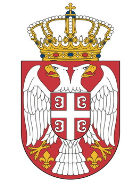 ПОТЕНЦИЈАЛНИМ ПОНУЂАЧИМА ПРЕДМЕТ:  Обавештење о продужењу рока за подношење понудаУ складу са чланом 63. Закона о јавним набавкама, мења се конкурсна документација у поступку јавне набавке чији је предмет набавка добара- динамичког мерног уређаја са падајућим тегом за контролу сабијености тла и насутих материјала. С обзиром на то да је измена и допуна конкурсне документације извршена 7 дана пре истека рока за подношење понуда, Наручилац продужава рок за подношење понуда до 7. маја 2019. године у 12 часова. Јавно отварање понуда обавиће се 7. маја 2019. године у 12:30 часова. Ова измена представља саставни део Конкурсне документације. Наручилац ће измењену Конкурсну документацију објавити на Порталу јавних набавки и својој интернет страници. 												Конкурсна комисија за јавну набавку 404-02-224/2019-10Република СрбијаМИНИСТАРСТВО ПОЉОПРИВРЕДЕ,ШУМАРСТВА И ВОДОПРИВРЕДЕУправа за шумеБрој: 404-02-224/4/2019-1019.04.2019. годинеБ е о г р а д